Баланс государственного (муниципального) учреждения на 01.01.2013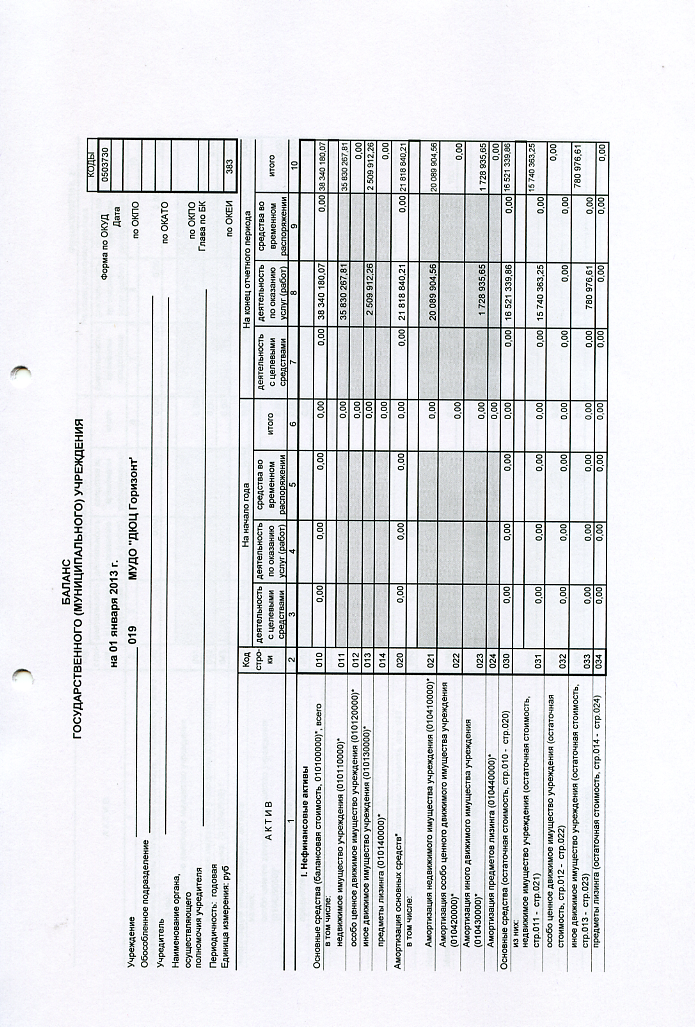 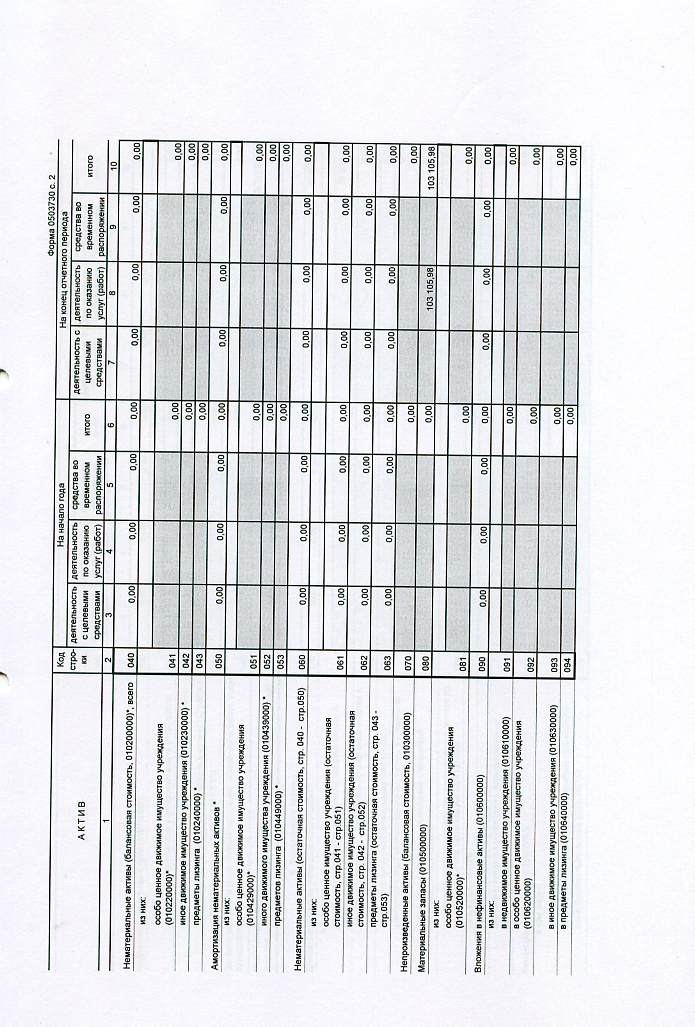 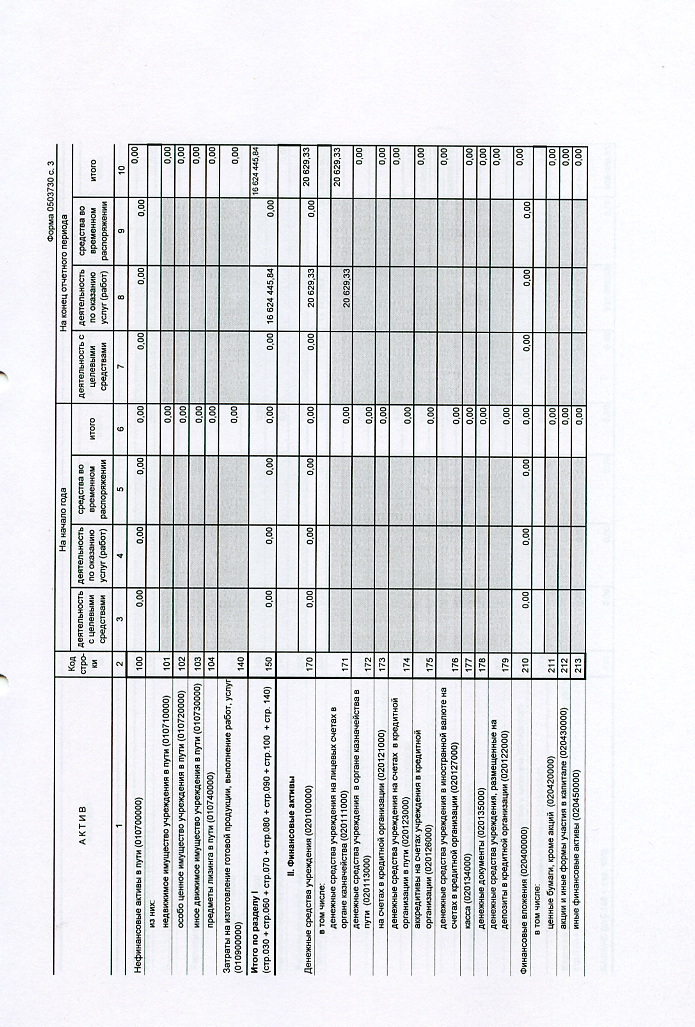 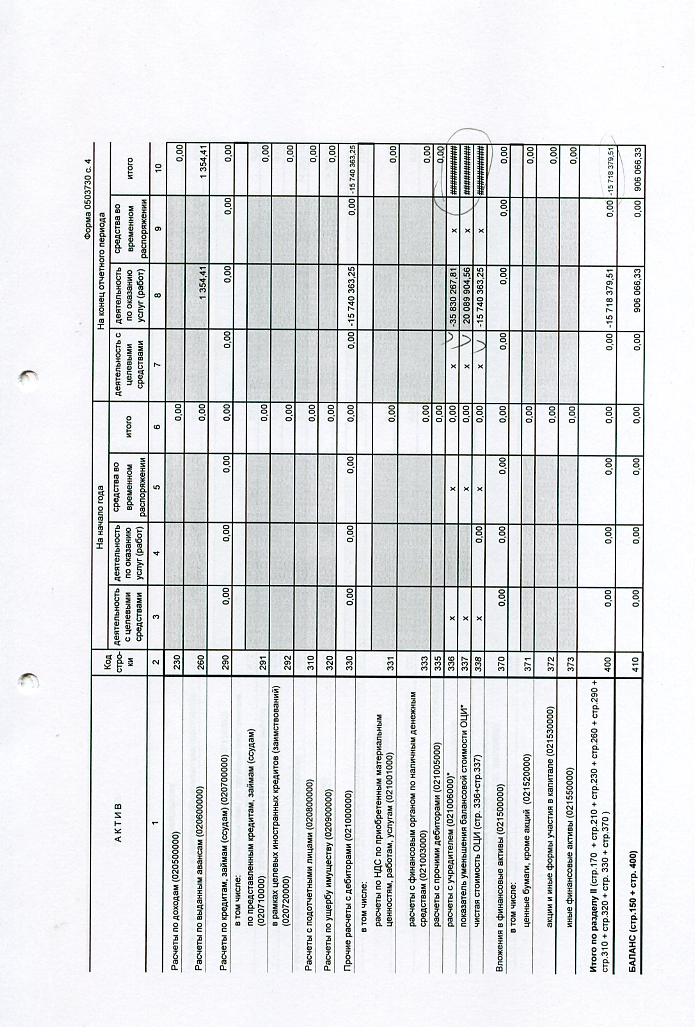 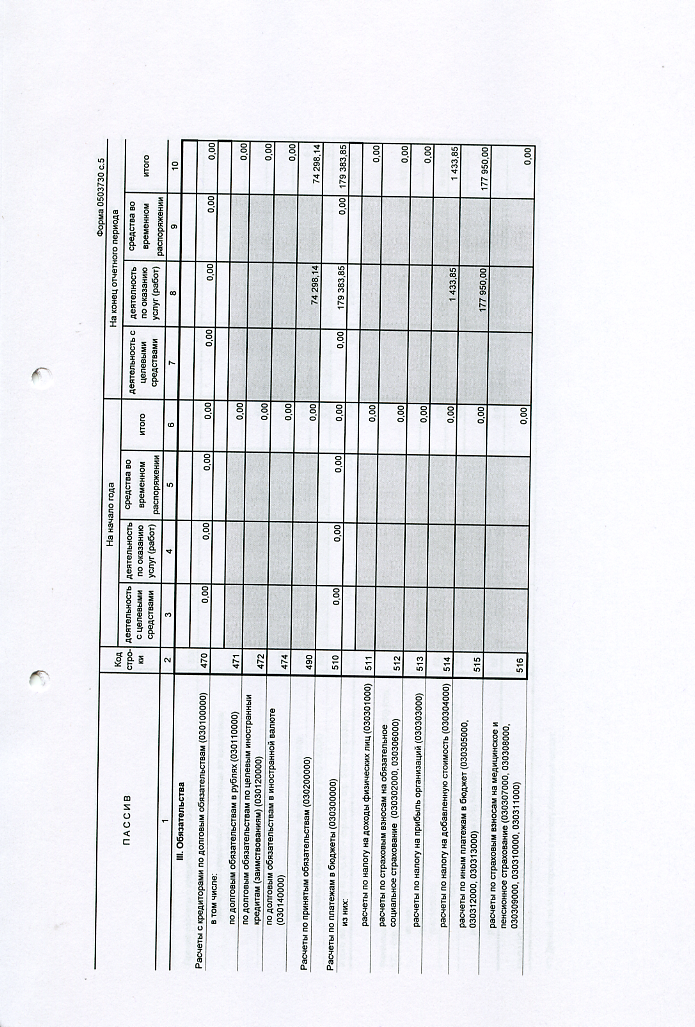 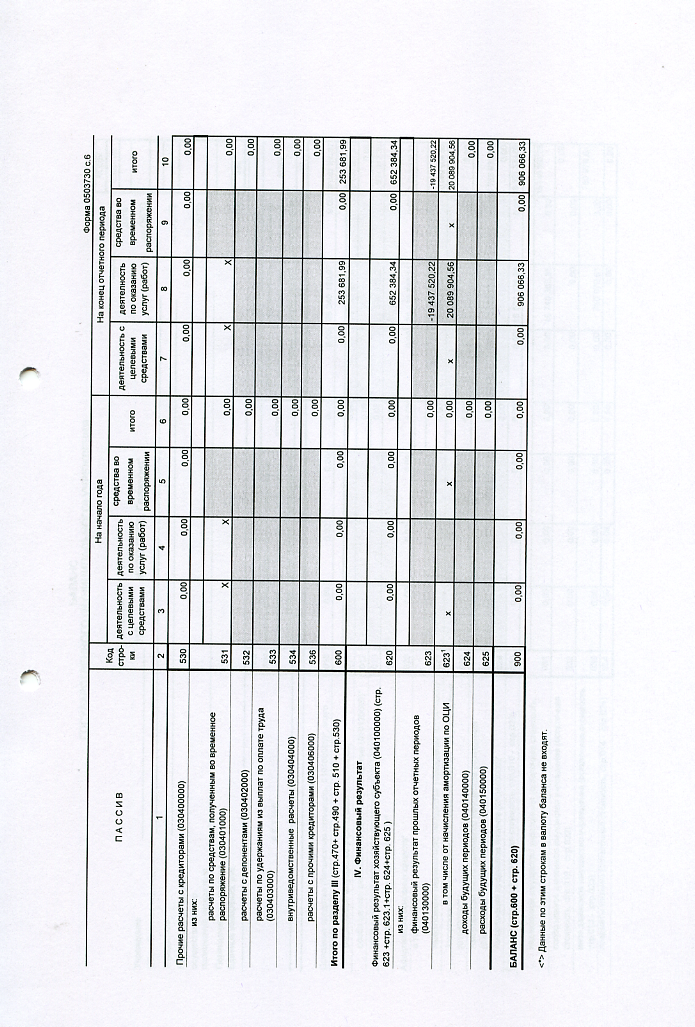 